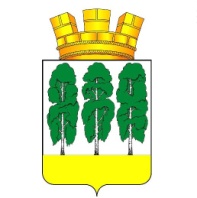 ГЛАВА    ГОРОДСКОГО ПОСЕЛЕНИЯ БЕРЕЗОВОБерезовского районаХАНТЫ – МАНСИЙСКОГО АВТОНОМНОГО ОКРУГА - ЮГРЫПОСТАНОВЛЕНИЕот  30.10.2020                                                                                                       № 5пгт. БерезовоО признании утратившими силу некоторых муниципальных правовых актов главы городского поселения БерезовоВ целях приведения муниципальных правовых актов Главы городского поселения Березово в соответствие с действующим законодательством:1. Постановление Главы городского поселения Березово от 28.03.2017 № 4 «Об Общественном совете при городском поселении Березово» признать утратившим силу.2. Разместить настоящее постановление на официальном веб-сайте органов местного самоуправления городского поселения Березово.3. Настоящее постановление вступает в силу после его подписания.Глава городского поселения                                                                Д.С. Чупров